به نام ایزد  دانا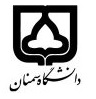 (کاربرگ طرح درس)                   تاریخ بهروز رسانی:               دانشکده     دامپزشکی                                               نیمسال اول سال تحصیلی 98-97.بودجهبندی درسمقطع: کارشناسی□  کارشناسی ارشد■  دکتری□مقطع: کارشناسی□  کارشناسی ارشد■  دکتری□مقطع: کارشناسی□  کارشناسی ارشد■  دکتری□تعداد واحد: نظری2 عملی 1 تعداد واحد: نظری2 عملی 1 صنایع مواد غذایی با منشاء دامی صنایع مواد غذایی با منشاء دامی نام درسپیشنیازها و همنیازها:باکتری شناسی اختصاصی و بیماری ها،ویروس شناسی و بیماری ها،قارچ شناسی و مایکوتوکسین و بیماری ها و انگل شناسی و بیماری ها پیشنیازها و همنیازها:باکتری شناسی اختصاصی و بیماری ها،ویروس شناسی و بیماری ها،قارچ شناسی و مایکوتوکسین و بیماری ها و انگل شناسی و بیماری ها پیشنیازها و همنیازها:باکتری شناسی اختصاصی و بیماری ها،ویروس شناسی و بیماری ها،قارچ شناسی و مایکوتوکسین و بیماری ها و انگل شناسی و بیماری ها پیشنیازها و همنیازها:باکتری شناسی اختصاصی و بیماری ها،ویروس شناسی و بیماری ها،قارچ شناسی و مایکوتوکسین و بیماری ها و انگل شناسی و بیماری ها پیشنیازها و همنیازها:باکتری شناسی اختصاصی و بیماری ها،ویروس شناسی و بیماری ها،قارچ شناسی و مایکوتوکسین و بیماری ها و انگل شناسی و بیماری ها Meat,poultry and seafood industryMeat,poultry and seafood industryنام درسشماره تلفن اتاق:3621شماره تلفن اتاق:3621شماره تلفن اتاق:3621شماره تلفن اتاق:3621مدرس : دکتر مهنوش پارسایی مهر  مدرس : دکتر مهنوش پارسایی مهر  مدرس : دکتر مهنوش پارسایی مهر  مدرس : دکتر مهنوش پارسایی مهر  منزلگاه اینترنتی:منزلگاه اینترنتی:منزلگاه اینترنتی:منزلگاه اینترنتی:پست الکترونیکی:mparsaei@semnan.ac.irپست الکترونیکی:mparsaei@semnan.ac.irپست الکترونیکی:mparsaei@semnan.ac.irپست الکترونیکی:mparsaei@semnan.ac.irبرنامه تدریس در هفته و شماره کلاس: برنامه تدریس در هفته و شماره کلاس: برنامه تدریس در هفته و شماره کلاس: برنامه تدریس در هفته و شماره کلاس: برنامه تدریس در هفته و شماره کلاس: برنامه تدریس در هفته و شماره کلاس: برنامه تدریس در هفته و شماره کلاس: برنامه تدریس در هفته و شماره کلاس: اهداف درس: آشنا ساختن دانشجویان با تکنولوژی تولید مواد غذایی با منشاء دامیاهداف درس: آشنا ساختن دانشجویان با تکنولوژی تولید مواد غذایی با منشاء دامیاهداف درس: آشنا ساختن دانشجویان با تکنولوژی تولید مواد غذایی با منشاء دامیاهداف درس: آشنا ساختن دانشجویان با تکنولوژی تولید مواد غذایی با منشاء دامیاهداف درس: آشنا ساختن دانشجویان با تکنولوژی تولید مواد غذایی با منشاء دامیاهداف درس: آشنا ساختن دانشجویان با تکنولوژی تولید مواد غذایی با منشاء دامیاهداف درس: آشنا ساختن دانشجویان با تکنولوژی تولید مواد غذایی با منشاء دامیاهداف درس: آشنا ساختن دانشجویان با تکنولوژی تولید مواد غذایی با منشاء دامیامکانات آموزشی مورد نیاز:ویدئو پروژکتور و لپ تاپامکانات آموزشی مورد نیاز:ویدئو پروژکتور و لپ تاپامکانات آموزشی مورد نیاز:ویدئو پروژکتور و لپ تاپامکانات آموزشی مورد نیاز:ویدئو پروژکتور و لپ تاپامکانات آموزشی مورد نیاز:ویدئو پروژکتور و لپ تاپامکانات آموزشی مورد نیاز:ویدئو پروژکتور و لپ تاپامکانات آموزشی مورد نیاز:ویدئو پروژکتور و لپ تاپامکانات آموزشی مورد نیاز:ویدئو پروژکتور و لپ تاپامتحان پایانترمامتحان میانترمارزشیابی مستمر(کوئیز)ارزشیابی مستمر(کوئیز)فعالیتهای کلاسی و آموزشیفعالیتهای کلاسی و آموزشینحوه ارزشیابینحوه ارزشیابی80 درصد15 درصد5 درصد5 درصددرصد نمرهدرصد نمره1- علوم و صنایع گوشت   دکتر رکنی2. Nollet et al.2012.Handbook of meat,poultry and seafood quality.wiley-blackwell,USA.3. Pearson,Albert Marchant and Thayne R Dutson.2013.production and processing of healthy meat ,poultry and fish product.1- علوم و صنایع گوشت   دکتر رکنی2. Nollet et al.2012.Handbook of meat,poultry and seafood quality.wiley-blackwell,USA.3. Pearson,Albert Marchant and Thayne R Dutson.2013.production and processing of healthy meat ,poultry and fish product.1- علوم و صنایع گوشت   دکتر رکنی2. Nollet et al.2012.Handbook of meat,poultry and seafood quality.wiley-blackwell,USA.3. Pearson,Albert Marchant and Thayne R Dutson.2013.production and processing of healthy meat ,poultry and fish product.1- علوم و صنایع گوشت   دکتر رکنی2. Nollet et al.2012.Handbook of meat,poultry and seafood quality.wiley-blackwell,USA.3. Pearson,Albert Marchant and Thayne R Dutson.2013.production and processing of healthy meat ,poultry and fish product.1- علوم و صنایع گوشت   دکتر رکنی2. Nollet et al.2012.Handbook of meat,poultry and seafood quality.wiley-blackwell,USA.3. Pearson,Albert Marchant and Thayne R Dutson.2013.production and processing of healthy meat ,poultry and fish product.1- علوم و صنایع گوشت   دکتر رکنی2. Nollet et al.2012.Handbook of meat,poultry and seafood quality.wiley-blackwell,USA.3. Pearson,Albert Marchant and Thayne R Dutson.2013.production and processing of healthy meat ,poultry and fish product.منابع و مآخذ درسمنابع و مآخذ درستوضیحاتمبحثشماره هفته آموزشیکلیات در مورد فراورده های گوشتی و آمار مصرف1جلسه دوم :ساختمان گوشت،2جلسه سوم:  ترکیبات شیمیایی گوشت3جلسه چهارم: تغییرات گوشت پس از کشتار4جلسه پنجم: تکنولوژی انواع فراورده های گوشت (کنسروی و غیر کنسروی)5جلسه ششم: تکنولوژی تولید فراورده های گوشتی حرارت داده و تخمیری6جلسه هفتم: طرز تهیه، مواد اولیه، مواد افزودنی، نگه دارنده ها7جلسه هشتم: ماهی و سایر آبزیان،8جلسه نهم: تکنولوژی تهیه محصولات سرد و منجمد، 9جلسه دهم: تکنولوزی تهیه محصولات شور، 10جلسه یازدهم: تکنولوژی تولید محصولات دودی، 11جلسه دوازدهم: خشک، مارینه و فرمانته...12جلسه سیزدهم: میگو13جلسه چهاردهم:  و خاویار14جلسه پانزدهم: ارزش غذایی تخم مرغ و فراورده های آن15جلسه شانزدهم: فساد در فراورده های حاصل از تخم مرغ16